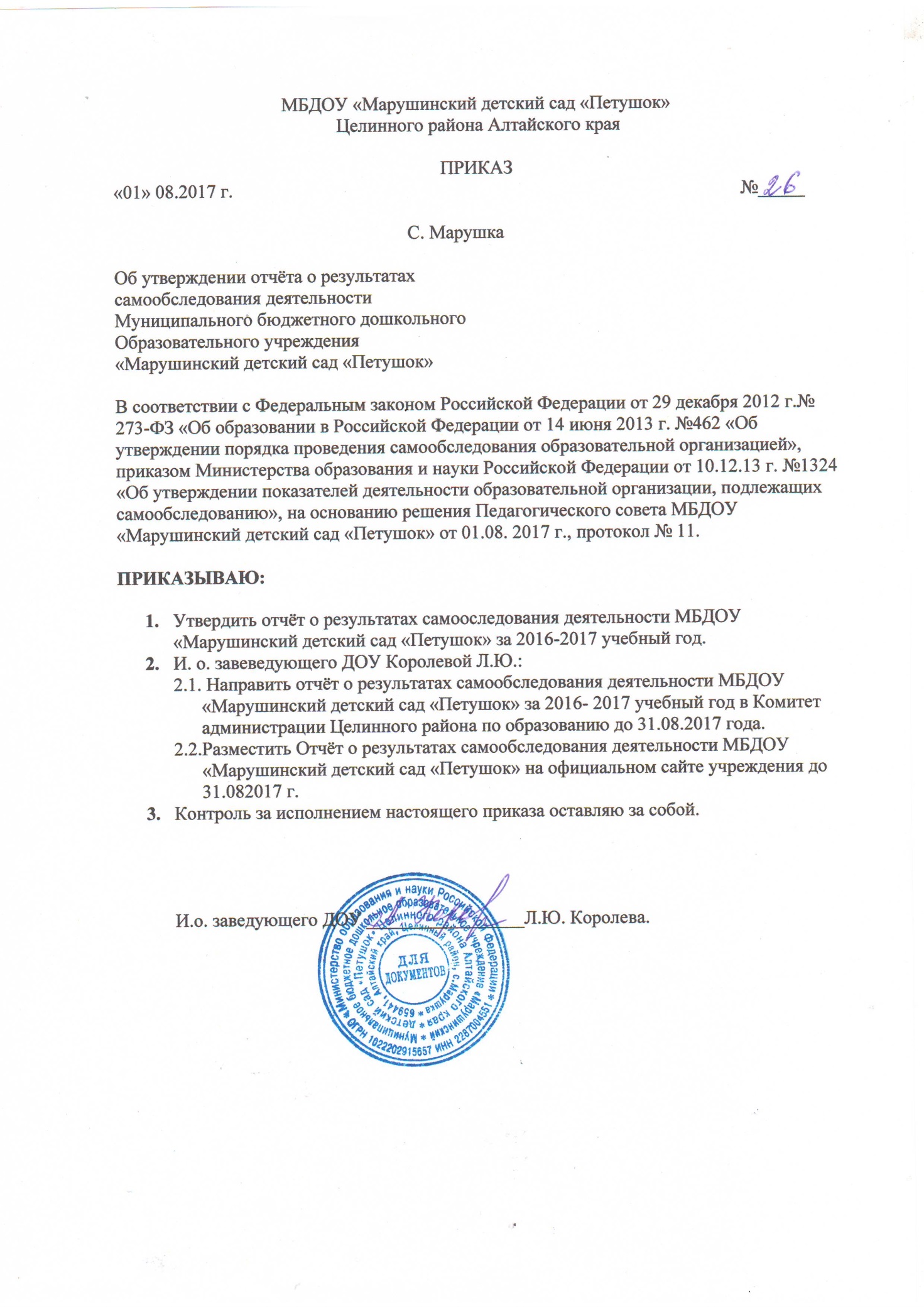 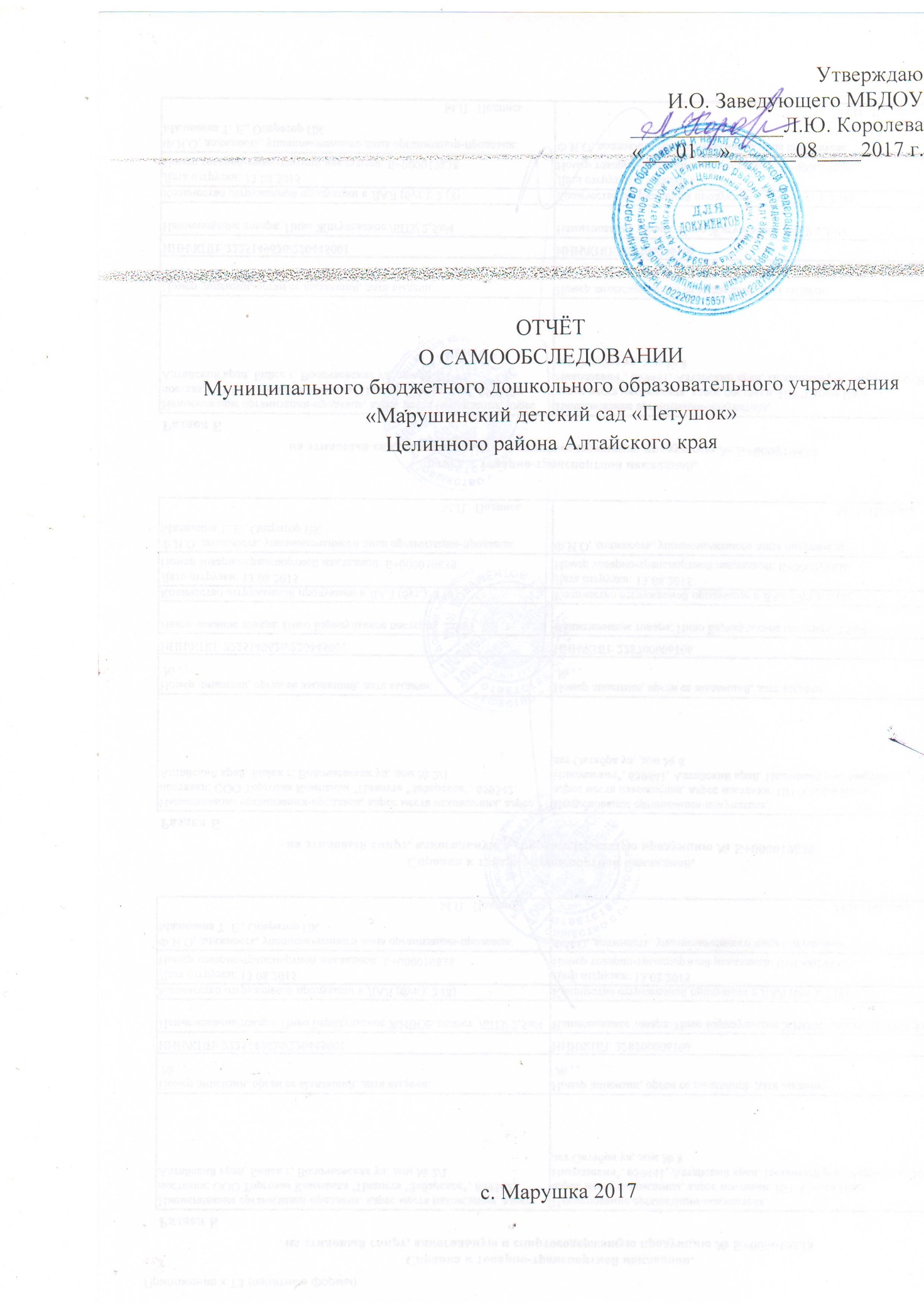 УтверждаюИ.О. Заведующего МБДОУ______________Л.Ю. Королева«___01__»______08____2017 г.ОТЧЁТО САМООБСЛЕДОВАНИИМуниципального бюджетного дошкольного образовательного учреждения«Марушинский детский сад «Петушок»Целинного района Алтайского краяс. Марушка 2017Председатель комиссии: Королева Л.Ю. – и.о. заведующего ДОУЧлены комиссии:Гольцова М.Г. – воспитатель.Кшуева Е.В. – воспитательЛобанова Ю. М - воспитательОтчёт рассмотрен на заседании педсовета МБДОУ«Марушинский детский сад «Петушок»«__01__»___08_____2017 г.,Протокол заседания №__11____СТРУКТУРА ОТЧЁТААналитическая частьРаздел 1. Организационно – правовое обеспечение образовательной деятельности.Раздел 2. Структура и система управления.Раздел 3. Содержание и качество подготовки воспитанников.Раздел 4. Организация образовательного процесса.Раздел 5. Кадровое обеспечение.Раздел 6. Учебно – методическое обеспечениеРаздел 7. Информационное обеспечениеРаздел 8. Материально – техническая базаРаздел 9. Внутренняя система качества образования.Раздел 1. Организацинно – правовое обеспечение образовательной деятельностиОбщие сведения об организации:Муниципальное бюджетное дошкольное образовательное учреждение «Марушинский детский сад «Петушок» фунционирует с 1969 года и располагается по адресу: 659441, Алтайский край, Целинный район, с. Марушка, ул. Новая,1., тел. 8(385)963-34-03.Учредителем Учреждения является Комитет администрации Целинного района по образованию.Полное наименование учреждения: Муниципальное бюджетное дошкольное образовательное учреждение «Марушинский детский сад «Петушок» Целинного района Алтайского края.Сокращённое наименование Учреждения: МБДОУ «Марушинский детский сад «Петушок»Учреждение является юридическим лицом, имеет в оперативном управлении обособленное имущество, самостоятельный баланс, счёт в финансовых органах самоуправления, круглую печать со своим полным наименованием, указанием реквизитов, штампы.Юридический адрес МБДОУ: 659441, Алтайский край, Целинный район, с. Марушка, ул. Новая, 1., тел. 8(38596)33403Фактический адрес: 659441, Алтайский край, Целинный район, с. Марушка, ул. Новая, 1., тел. 8(38596)33403E-mail: larisa.koroleva.1970@mail.ruРежим работы: с 08 часов 00 минут до 17 часов 00 минут, длительность – 9 часов, суббота, воскресенье -  выходной.Миссия дошкольного учреждения заключается в объединении усилий ДОУ, семьи и социальных партнёров для создания условий, раскрывающих индивидуальность ребёнка и способствующих формированию компетенций, которые обеспечивают ему успешность сегодня и в будущем.Цель дошкольного образования состоит в создании условий для максимального раскрытия индивидуального возрастного потенциала ребёнка.Принципы стратегического развития – совершенствование пространства развития МБДОУ, способствующего развитию творческой, целостной личности посредством организации тесного сотрудничества с окружающим социумом и родителями.Руководствующие работники образовательной организации.Сведения об основных нормативных документах.Устав учреждения:Дата регистрации: 01.10.2015 годаОГРН 1022202915617Свидетельство о внесении записи в Единый государственный реестр юридических лиц:Серия  22    №  003499418     дата регистрации  12.07.2012 год     ОГРН 1022202915657Свидетельство о постановке на учёт в налоговом органе:Серия  22    №  003210627   дата регистрации 05.11. 1998 годЛицензия на осуществление образовательной деятельности:Серия А № 0001606 регистрационный № 544 дата выдачи 22.06.2012 год  срок действия бессрочноОбразовательная программа образовательного учреждения:Принята на педагогическом совете 29.08.2016 г. № протокола №4\1Утверждена приказом заведующего ДОУ 29.08.2016 г. № приказа 19\1Раздел 2. Структура и система управления2.1. Характеристика сложившейся в ДОУ системы управления:Управление Муниципальным бюджетным дошкольным образовательным учреждением «Марушинский детский сад «Петушок» осуществляется в соответствии с Федеральным законом от 29ю12.2012 №273- ФЗ  «Об образовании в Российской Федерации», а так же следующими локальными документами:Договор между МБДОУ и родителями (законными представителями).Коллективный договор МБДОУ.Трудовые договора с сотрудниками.Положение о педагогическом совете.Положение о Родительском комитете.Правила внутреннего распорядка.Инструкции по организации охраны жизни и здоровья детей в Учреждении.Должностные инструкции, определяющие обязанности работников Учреждения.Годовой план работы учреждения.Управление учреждением осуществляется заведующим МБДОУ, который назначается на должность и освобождается от должности Учредителем. Заведующий осуществляет непосредственное руководство Учреждением и несёт ответственность за деятельность учреждения.Формами управления Учреждения являются:- Педагогический совет МБДОУ;- Родительский комитет;- Общее собрание работников учреждения.Таким образом, в ДОУ реализуется возможность участия в управлении детским садом всех участников образовательного процесса. Заведующий  занимает место координатора стратегических направлений.2.2. Оценка обеспечения координации деятельности специалистов ДОУОценивая уровень обеспечения координации деятельности педагогической, медицинской служб ДОУ следует отметить, что представленные службы работают в тесном контакте со всем педагогическим коллективом, администрацией детского сада и родителями воспитанников. В течение 2016-2017 учебного года в МБДОУ  «Марушинский детский сад «Петушок» согласно годовому плану ДОУ  осуществлялась работа по сопровождению воспитательно-образовательного процесса, основной целью которого являлось создание благоприятных психолого-педагогических условий для гармоничного психологического развития дошкольников. Кроме того, педагогами в течение года проводились консультации, была организована коррекционно - развивающая работа с воспитанниками, групповые и индивидуальные занятия с дошкольниками, выступления с сообщениями на различных мероприятиях с участием педагогического коллектива. Вопрос, как протекает адаптация вновь прибывших воспитанников, стоял на контроле и под наблюдением воспитателей. В 2016-2017 учебном году в ДОУ функционировала 1 группа младшего возраста группы, 9 детей прошли адаптацию. Период адаптации детей раннего возраста прошел достаточно успешно. Вместе с тем считаем, что необходимо продолжать работу по созданию благоприятного психологического климата в группе, эффективно взаимодействовать с родителями. Основная задача педагогов при организации работы с родителями – помочь им стать заинтересованными, активными участниками и действенными участниками образовательного процесса. Педагоги разъясняют родителям о необходимости ежедневной работы со своим ребёнком по заданиям, которые даёт воспитатель, единстве требований педагогов и родителей. Только в таком случае возможны наилучшие результаты2.3. Оценка взаимодействия семьи и ДОУВзаимодействие с родителями педагоги детского сада осуществляют по принципу сотрудничества. Родители, являясь непосредственными заказчиками образовательных услуг, оказывают существенное влияние на образовательный процесс ДОУ, поэтому считаем необходимым развитие партнерских и доверительных отношений ДОУ и семьи. В системе работы с родителями в прошедшем учебном году решали следующие задачи: повышение педагогической культуры родителей; вовлечение их в образовательный процесс, сохранение и укрепление здоровья дошкольников, формирование основ ЗОЖ в раннем возрасте. Для этого использовались следующие формы работы с родителями: родительские собрания, семейные гостиные, семинары-практикумы, консультации, дни открытых дверей, педагогические беседы  (индивидуальные и групповые), совместные мероприятия, круглые столы с привлечением специалистов детского сада, организация совместных дел. Следует отметить, что с удовольствием и массово родители приходят на праздники/утренники в детский сад, менее активны в мероприятиях, где нужно самим быть исполнителями дел и активными участниками мероприятия. Дошкольное учреждение создает условия для максимального удовлетворения запросов родителей детей по их воспитанию и обучению. В 2016 -2017 учебном году родители участвовали в таких мероприятиях детского сада, как конкурс поделок родителей и детей: «Дары Осени», «Рождественская звезда», «Книжка-малышка». Принимали активное участие в таких мероприятиях как «День защитника Отечества», «8 Марта», «Новый год», «Выпускной».В ДОУ сформировался основной костяк неравнодушных и активных родителей. Хотелось бы, чтобы неравнодушных родителей было как можно больше. Чтобы родители были ни как наблюдатели, а как непосредственные участники образовательного процесса.С целью информирования родителей воспитанников о правах и обязанностях воспитанников, о правах, обязанностях и ответственности родителей в сфере образования в приѐмной каждой группы размещены папки с нормативными документами разного уровня (федеральные, региональные, муниципальные, локальные), систематически размещается информация на официальном сайте учреждения, на стендах. 2.4. Оценка организации работы по предоставлению льгот:В соответствии с законодательством РФ организована работа по предоставлению льгот по родительской оплате за присмотр и уход. На основании Постановления администрации Алтайского края от 16.12.2016 года №425 «Об утверждении критериев нуждаемости при предоставлении компенсации части платы взимаемой с родителей (законных представителей) за присмотр и уход за детьми, осваивающими образовательные программы дошкольного образования в образовательных организациях Алтайского края», Постановления администрации Целинного района Алтайского края от 20.06.2012 года №269.Количество льготников из регионального бюджета     -23Количество льготников из муниципального бюджета - 10За присмотр и уход за детьми инвалидами плата не взимается. В 2016-2017 году ДОУ посещал один ребёнок.2.5. Оценка морального климата и взаимоотношения в коллективе:Оценивая моральный климат и взаимоотношения в коллективе,  рассматривалась степень удовлетворенности сотрудников различными факторами жизнедеятельности коллектива. В результате наблюдений, бесед было установлено, что для коллектива детского сада большое значение имеет, насколько работа позволяет реализовать свои творческие возможности, соответствует ли она профессиональному уровню. Было отмечено также, что привлекательность работы повышают удовлетворенность условиями труда, системой материального и морального стимулирования, перспективами карьерного роста, возможностью повысить уровень своего профессионализма. Заведующий детским садом оказывает влияние на психологический климат в коллективе, регулирует характер взаимоотношений, при расстановке кадров учитывает психологическую совместимость. В связи с появлением новых сотрудников в коллективе работу по сплочению следует продолжать. Принципы профессиональной этики и основные правила поведения, которыми руководствуется каждый член коллектива, представлен в Кодексе профессиональной этики педагогических работников.2.6. Оценка партнёрства и взаимодействия с обществом:Дошкольное образовательное учреждение осуществляет взаимодействие с социумом:Считаем, что налаживание партнерских связей и доброжелательных взаимоотношений следует продолжать. Сетевое взаимодействие определено как одна из ведущих форм организации работы учреждения на будущий учебный год.2.7. Оценка информационной открытости ДОУ. http://marushka-dou.ucoz.ru/- адрес официального сайта ДОУ. Структура официального сайта приведена в соответствии с требованиями законодательства и потребностями целевой группы.  Основные задачи сайта: - формирование целостного позитивного имиджа ДОУ; - совершенствование информированности граждан о качестве предоставления образовательных услуг в ДОУ; - создание условий для взаимодействия всех участников образовательного процесса, социальных партнеров ДОУ; -организация и осуществление обмена педагогическим опытом; - стимулирование творческой активности педагогических работников. На страницах сайта ответственные за их ведение размещают информацию новостного характера, документы разных уровней, в т.ч. копии документов дающих право осуществлять образовательную деятельность, результаты мероприятий контролирующими органами, информацию о количестве вакантных мест в каждой возрастной группе, знакомят с педагогическим и руководящим составом. Таким образом, информация ориентирована на разные категории пользователей: руководящие работники, родители, педагогический коллектив. На сайте размещены требуемые законодательством нормативные документы, что обеспечивает открытость деятельности ДОУ. У педагогов есть возможность разместить личные материалы для осуществления обмена педагогическим опытом и демонстрации своих достижений. Информация, представленная на сайте, по мере необходимости обновляется. В управлении ДОУ используются информационно-коммуникационные технологии. Посредством электронной связи педагогическим работникам рассылаются материалы, требующие изучения, новинки методической литературы в электронном приложении, полезные ссылки.2.8. Оценка результативности и эффективности  действующей в ДОУ системы управления.Основным источником информации для анализа состояния деятельности учреждения, получения достоверных результатов деятельности всех участников образовательного процесса является контроль. Он направлен на объективную оценку состояния дел в учреждении. Администрация детского сада заинтересована в совершенствовании педагогического процесса, создании максимально комфортных условий как для детей, так и для сотрудников, поэтому внутриучрежденческий контроль включен в план работы учреждения на год. Результаты внутриучрежденческого контроля в течение года доводились до сведения коллектива, подлежали обсуждению. Заведующим по результатам контроля были подготовлены приказы и утверждены планы мероприятий по ликвидации выявленных нарушений, проведены повторные контрольные мероприятия. При принятии управленческих решений в МБДОУ «Марушинский детский сад «Петушок» ведется учет соответствия действующему законодательству, четкая целенаправленность и  адресность, реальность исполнения и контроль ранее принятых решений, их непротиворечивость, учет возможных отрицательных последствий и влияния внешних факторов, а также перспектив развития организации. Таким образом, 1. В МБДОУ «Марушинский детский сад «Петушок» создана система управления в соответствии с целями и содержанием работы учреждения, с учетом запросов участников образовательных отношений. 2. Структура и механизм управления дошкольным учреждением определяет его стабильное функционирование. 3. К решению вопросов по функционированию и развитию детского сада, организации образовательной деятельности и качества предоставляемых услуг привлекаются коллегиальные органы управления учреждением. 4. ООП ДОУ освоена воспитанниками. 5. В соответствии с законодательством осуществляется прием, перевод и отчисление воспитанников. Копии документов доступны для изучения всем заинтересованным. Согласно законодательным документам семьи воспитанников пользуются льготами: при приѐме в учреждение и в части родительской платы. 6. Работа педагогического коллектива ДОУ с родителями организованна в рамках равноправных партнёрских взаимоотношений. 7. Психологический климат в коллективе, между участниками образовательных отношений стабильный, комфортный, доброжелательный. 8. ДОУ сотрудничает с учреждениями образования, спорта, культуры, правоохранительными органами и др. 9.Учреждение информационно открыто. Функционирует официальный сайт. Задачи: 1. Рекомендовать Родительскому комитету  активнее принимать участие в жизни детского сада. По окончании учебного года представлять результаты работы за год родительской общественности и коллективу ДОУ. 2. Рекомендовать педагогам вести целенаправленную работу по повышению качества освоения программного материала по образовательным областям «Познавательное развитие», «Речевое развитие». 3. Внедрять инновационные формы взаимодействия ДОУ с семьѐй. Активнее привлекать родителей к участию в мероприятиях и образовательных проектах разного уровня. 4. Вводить новые формы работы с родителями с целью заинтересовать их, повысить их уровень педагогической компетентности и добиться положительной динамики и стабильных результатов в развитии детей. 5. Наладить сетевое взаимодействие.Раздел 3. Содержание и качество воспитательно – образовательного процесса3.1. Программа развития ДОУВ учреждении реализовывается программа развития. Мероприятия программы реализуются в соответствии с планом. Финансовые возможности затрудняют сохранить высокое качество проводимой работы и её результат.Актуальность разработки программы развития ДОУ обусловлена изменениями в государственно – политическом устройстве и социально – экономической жизни страны.Важной задачей является усиление образовательного потенциала дошкольного учреждения, обеспечение индивидуального психолого –педагогического сопровождения каждого воспитанника.Программа развития ДОУ является управленческим документом.Программа развития включает:* переход на новые образовательные стандарты дошкольного образования* обеспечение качества образовательной деятельности* сохранение и укрепление здоровья дошкольников* взаимодействие с семьями воспитанников* управление ДОУ. Развитие кадрового потенциала* развитие инфраструктуры ДОУ.Содержание программы развития отражает приоритетные направления развития учреждения. В целом она носит инновационный характер и направлена на развитие, а не только функционирование образовательного учреждения. Отношение результатов деятельности образования к потребностям ребёнка, общества, позволяет судить о востребованности образовательной деятельности как показатели эффективности.Таким образом, период до 2020 года в стратегии развития ДОУ рассматривается как решающий инновационный этап перехода на новое содержание и новые принципы организации деятельности системы образования.Прогнозируемый результат Программы развития к 2020 году.Предполагается что:Для воспитанников и родителей:- каждому воспитаннику будут представлены условия для полноценного личностного роста- хорошее состояние здоровья детей будет способствовать повышению качества их образования- обеспечение индивидуального педагогического и социального сопровождения для каждого воспитанника ДОУ- каждой семье будет предоставлена консультативная помощь в воспитании и развитии детей, право участия и контроля в воспитательно – образовательной программе ДОУ, возможность выбора дополнительных программ развития- качество сформированности ключевых компетенций детей будет способствовать успешному обучению ребёнка в школе- система дополнительного образования доступна и качественна.2. Для педагогов:   - каждому педагогу будет представлена возможность для повышения профессионального мастерства   - квалификация педагогов позволит обеспечить сформированность ключевых компетенций дошкольника   - будет дальнейшее развитие условий для успешного освоения педагогических технологий   - поддержка инновационной деятельности3. Для ДОУ:    - будет налажена система управления качеством образования дошкольников    - органы государственного и общественного самоуправления учреждением способствуют повышению качеству образования детей и правлению внебюджетных средств   - развитие сотрудничества с другими социальными системами  - налажены связи с районными методическими объединениями воспитателей разных возрастов и специалистов  - будут обновляться и развиваться материально – техническое и медико – социальные условия пребывания детей в учреждении.Реализация программы позволит сделать процесс развития МБДОУ более социально – ориентированным.3.2. Образовательные программы реализуемые в ДОУ.Образовательный процесс в ДОУ организован на основе ОСНОВНОЙ образовательной программы МБДОУ «Марушинский детский сад «Петушок»ООП разработана на основе Примерной общеобразовательной программы дошкольного образования «От рождения до школы» под редакцией Н.Е. Вераксы, Т.С. Комаровой, М.А. Васильевой и парциальной программы под редакцией О. Л. Князевой, М.Д. Маханёвой «Приобщение детей к истокам русской народной культуры.В программе представлены рекомендации по организации режима дня, построению предметно – пространственной развивающей среды; выстроена система коррекционной и образовательной деятельности в каждой из пяти образовательных областей для каждой из возрастных групп, предложена система педагогической диагностики индивидуального развития детей.Цель программы – создание благоприятных условий для полноценного проживания ребёнком дошкольного детства; формирование основ базовой культуры личности; всестороннее развитие психических и физических качеств в соответствии с возрастными и индивидуальными особенностями детей;Формирование предпосылок к учебной деятельности;Обеспечение безопасности жизнедеятельности дошкольника.Задачи:охрана и укрепление физического и психического здоровья детей, в том числе их эмоционального благополучия;обеспечение равных возможностей для полноценного развития каждого ребёнка в период дошкольного детства независимо от места жительства, пола, нации, языка, социального статуса, психофизиологических и других особенностей (в том числе ограниченных возможностей здоровья); обеспечение преемственности программ дошкольного и начального общего образования;создание благоприятных условий развития детей в соответствии с их возрастными и индивидуальными особенностями и склонностями, развитие способностей и творческого потенциала каждого ребёнка как субъекта отношений с самим собой, другими детьми, взрослыми и миром;объединение обучения и воспитания в целостный образовательный процесс на основе духовно- нравственных и социокультурных ценностей и принятых в обществе правил и норм поведения в интересах человека, семьи, общества;формирование общей культуры личности детей, в том числе ценностей здорового образа жизни, развития их социальных, нравственных, интеллектуальных, физических качеств, инициативности, самостоятельности и ответственности ребёнка, формирование предпосылок учебной деятельности;обеспечение вариативности и разнообразия содержания программ и организационных форм дошкольного образования, возможности формирования Программ различной направленности с учётом образовательных потребностей, способностей и состояния здоровья детей;формирование социокультурной среды, соответствующей возрастным, индивидуальным, психологическим и физиологическим  особенностям детей;обеспечение психолого – педагогической поддержки семьи и повышения компетентности родителей (законных представителей) в вопросах развития и образования, охраны и укрепления здоровья детей.Цели и задачи программы  реализуются в процессе разнообразных видов детской деятельности: игровой, коммуникативной, трудовой, познавательно – исследовательской, продуктивной (изобразительная, конструктивная), музыкальной, чтения.Разработанная программа предусматривает приобщение детей дошкольного возраста к истокам народной культуры.Содержание образовательной программы соответствует основным положениям возрастной психологии и дошкольной педагогики и выстроено по принципу развивающего образования.Программа построена на гуманно- личностного отношения к ребёнку и направлена на всестороннее развитие, формирование духовных и общечеловеческих ценностей, а так же способностей и интегративных качеств.С учётом ФГОС модель организации образовательного процесса включает:- совместную деятельность детей и взрослого, где выделяются непосредственно образовательная деятельность с основными формами организации: игра, наблюдение, экспериментирование, проектная деятельность,  общение и решение образовательных задач в процессе режимных моментов и прочее;- самостоятельная деятельность детей, а именно развивающая предметно – пространственная среда, соответствует требованиям.Особенность  образовательного  процесса  заключается  в  организации различных видов детской деятельности  (игровая; коммуникативная, познавательно-исследовательская;  восприятие  художественной  литературы  и  фольклора; самообслуживание  и  элементарный  бытовой  труд;  конструирование;   музыкальная деятельность; двигательная деятельность)  и их  интеграции, в рамках которой дети активно развиваются, и совершенствуют уже имеющиеся знания, умения, навыки, а так  же   получают  новую  информацию  об  окружающем  мире  в  процессе взаимодействия друг с другом, педагогом и предметно-пространственной средой.НОД проводится с детьми всех возрастных групп детского сада. В режиме дня каждой группы  определено время проведения НОД    в соответствии  с  "Санитарно-эпидемиологическими  требованиями  к  устройству,  содержанию  и  организации режима работы дошкольных образовательных организаций".На  основании  ООП  ДОУ  педагогами   разработаны  и  утверждены  на педагогическом совете  рабочие программы. Результаты  освоения  Программы  представлены  в  виде  целевых  ориентиров дошкольного образования. Подводя  итог,  отметим,  что  содержание  ООП  ДОУ  соответствует  основным положениям возрастной психологии и дошкольной педагогики,  выстроено с учетом принципа  интеграции  образовательных  областей  в  соответствии  с возрастными возможностями и особенностями  воспитанников,  спецификой  и  возможностями образовательных  областей.  По  результатам  внутреннего  мониторинга  ООП  в учреждении на протяжении учебного года реализовывалась в  полном объѐме.      3.3. Воспитательная работаАнализ  социального  состава  родителей  показал:  ДОУ  посещают  дети  из полных  семей  (89%)  и  неполных  семей  (11%).  Семьи,  имеющие  опекунов  0%. 22% семьи с 3 и более детьми. Работающих родителей 90%, 10%  -  неработающих.Высшее образование имеют 22% родителей, среднее профессиональное – 28%, среднее  –  30%,  20%  родителей  имеют неполное среднее Коллектив  детского  сада  убежден,  что  воспитательная  работа  должна проводиться  не  только  во  время  пребывания  ребенка  в  детском  саду,  но  и  за  его пределами. Такую работу под силу проводить родителям (законным представителям). Совместными  усилиями  можно  достичь  хороших  результатов  и  воспитать«настоящего» человека».В прошедшем  учебном году воспитательное направление было представлено следующими формами работы ДОУ во взаимодействии с родителями:- информационно-аналитическое (анкетирование, изучение мнения);- познавательное (консультации, собрания, дискуссионные площадки);- досуговое (развлечения, конкурсы, выставки с участием родителей).Взаимодействие  ДОУ  с  социумом  включает  в  себя:  работу  с государственными  структурами  и  органами  местного  самоуправления; взаимодействие с учреждениями здравоохранения; взаимодействие с учреждениями образования,  науки  и  культуры;  с  семьями  воспитанников  детского  сада. Взаимодействие  с  каждым  из  партнеров  базируется  на  следующих  принципах: добровольность,  равноправие  сторон,  уважение  интересов  друг  друга,  соблюдение законов и  иных  нормативных  актов.  Опыт работы нашего ДОУ с учреждениями социума показывает, что  активная позиция дошкольного учреждения влияет на личную позицию педагогов, детей родителей, делает учебно-воспитательный процесс более эффективным, открытым и полным.3.4.Дополнительное образованиеДополнительные  образовательные  услуги,  в  т.ч.  платные  в  учреждении  не предоставляются3.5. Изучение мнения участников образовательных отношенийНемаловажным управленческим аспектом является ориентация на конечный результат, на изучение уровня эффективности созданных условий, обеспечивающих доступность родителей (законных представителей) в образовательное пространство ДОУ. Для этого в ДОУ разработаны критерии отслеживания результативности функционирования и развития системы взаимодействия с семьями. Для получения объективных данных в ДОУ используются: социальная анкета, опросники, тесты, изучение документации. С  целью  изучения  мнения  участников  образовательных  отношений  было проведено  анонимное  анкетирование  родителей  «Оценка  деятельности  детского сада  по  результатам  2016-2017  учебного  года».  В  анкетировании  приняли  участие 45  семей  (законных  представителей).  Это  составляет  87%  от  общего  числа родителей/законных представителей.89%  опрошенных  удовлетворяет  качество  оказываемых  в  учрежденииобразовательных  услуг.  11%  из  числа  принявших  участие  в  анкетировании удовлетворены частично.Было проведено анкетирование родителей(законных представителей) по оценке уровня профессионального мастерства педагогов : 75%  опрошенных  родителей  (законных  представителей)  оценивают  уровень профессионального мастерства педагогического коллектива детского сада высоким, 25% - выше среднего.В  целом  можно  отметить,  что  процент  удовлетворенности  деятельностью ДОУ,  позволяет  сделать  следующий  вывод:  созданная  система  работы  ДОУ позволяет удовлетворять  потребность и запросы родителей  на достаточно высоком уровне, хотя имеется резерв к улучшению.  Необходимо  учесть  выявленные  недостатки,  наиболее  полно  и  детально изучить  потребности  родителей,    обобщить  предложения  по  улучшению  работы детского  сада,    вынести  их  на  дополнительное  обсуждение  и  внедрять  в  практику работы дошкольного учреждения.Раздел 4. Организация образовательного процесса.Качество дошкольного образования – это такая организация педагогического процесса в детском саду, при которой уровень воспитанности и развития каждого ребенка увеличивается в соответствии с учетом его личностных и физических особенностей в процессе воспитания и обучения. Качество работы всех педагогов детского сада в первую очередь зависти от сложившихся в коллективе отношений. Дружный и сплоченный коллектив – это качественная сила во всём, при этом очень важно создать условия для творческого поиска педагогами новых методов и форм работы с детьми.. Совместная деятельность педагога и воспитанников осуществляется в непосредственной образовательной деятельности в течение дня (НОД) продолжительностью не более: в младшей группе 10 – 15 минут; в средней группе – 20 минут; в старшей группе) – 25 минут. В середине НОД педагоги проводят физкультминутку, предусмотрены перерывы длительностью 10 минут. Образовательный процесс осуществлялся по двум режимам в каждой возрастной группе: с учетом теплого и холодного периода года. Образовательная деятельность осуществляется в процессе организации различных видов детской деятельности, в ходе режимных моментов, в самостоятельной деятельности. Воспитательно-образовательный  процесс  в  детском  саду   подразделен  на  4 составляющих:-образовательную  деятельность,  осуществляемую  в  процессе  организации различных   видов  детской  деятельности  (игровой,  коммуникативной,  трудовой, познавательно-исследовательской,  продуктивной,  музыкально-художественной, чтения) (далее по тексту —  «организованная образовательная деятельность»);-образовательную деятельность, осуществляемую в ходе режимных моментов;-самостоятельную деятельность детей;-взаимодействие  с  семьями  детей  по  реализации  основной общеобразовательной программы дошкольного образования.Построение образовательного процесса основывается на  адекватных возрасту формах   работы  с  детьми.  Выбор  форм  работы  осуществляется  педагогом самостоятельно  и  зависит  от  контингента  воспитанников,  оснащенности, культурных  и  региональных  особенностей,    от  опыта  и  творческого  подхода  педагога   в  соответствии  с  календарно-тематическим планированием.  Форма организации занятий   с 1 до 2 лет и с 2   до 3 лет (подгрупповые)    с 3 до 7 лет (фронтальные).В  работе  с  детьми  младшего  дошкольного  возраста  используются Преимущественно    игровые,  сюжетные  и  интегрированные  формы  образовательной деятельности. Обучение происходит опосредованно, в процессе  увлекательной для малышей деятельности.Учреждение продолжает взаимодействовать с  МБОУ  "Марушинская средняя (полная) общеобразовательная школа".  Анализируя реализованные  мероприятия,  следует  отметить  положительный  опыт  по организации  преемственности  дошкольного  и  начального  общего  образования.  На протяжении   учебного  года  была  проведена  серия  совместных  мероприятий, имеющих  положительных отклик, например, круглый стол "Будущий первоклассник - какой он? Портрет первоклассника в соответствии с требованиями ФГОС" и др.Таким образом, 1.  Образовательная  деятельность  в  ДОУ  организуется  в соответствии с нормативными документами и локальными актами  детского сада, в соответствии с учебным планом. 2.   Длительность  образовательной  деятельности соответствует  требования  СанПиН.  Количество  занятий  в  неделю  не превышает нормы максимальной нагрузки. 3.  Ежегодно  проводится  внутренний  мониторинг  освоения  детьми  основной образовательной  программы  на  основе  целевых  ориентиров  в  процессе педагогического наблюдения. Задачи:1.  Продолжать организовывать  совместную работу детского сада и школы по вопросам  преемственности  ступеней  дошкольного  и  начального   общего образования.2.  Создать  условия  для  индивидуализации  и  дифференциации  обучения дошкольников  с  особыми  образовательными  потребностями  путѐм проектирования индивидуального образовательного маршрута. 3.  Внедрять  в  практику  современные,  инновационные  технологии  и  формы работы с детьми.Раздел 5. Кадровое обеспечение.Количество педагогов, работающих в детском саду составляет 4 человека (воспитатели).Качественный анализ педагогических кадров.По возрасту: до 40 лет – 1 педагог                        40 – 50 лет - 3 педагогаПо образованию: с высшим педагогическим – 3 педагога;Со средним специальным – 1 педагогПо стажу работы: до 10 лет – 2 педагога;                                   До 20 лет – 1 педагог;                                   До 30 лет – 1 педагог.Категории: первая квалификационная категория – 3 педагога;                      Высшая квалификационная категория – 1 педагог.В ДОУ созданы необходимые условия для развития и профессионального роста педагогов. С этой целью проводятся:-педсоветы;- консультации;-  открытые показы мероприятий;- мастер –классы;- взаимопосещения;- Круглые столы;- круглые столы;- педагоги занимаются сомообразованием.Педагоги Учреждения постоянно повышают свой профессиональный уровень через посещение методических объединений района, знакомятся с опытом работы своих коллег из других дошкольных учреждений, участвуют в конкурсах профессионального мастерства, приобретают и изучают новинки периодической и методической литературы. Всё это в комплексе даёт хороший результат в организации педагогической деятельности и улучшения качества образования и воспитания дошкольников.Раздел 6. Учебно – методическое обеспечениеВ ДОУ  имеется необходимая  методическая и детская литература Набор методической литературы  для педагогов содержит разделы: Управление ДОУ,  Учебные программы, Социально-личностное развитие, Познавательное развитие, Речевое развитие, Художественно-эстетическое развитие, Ранний возраст, Здоровье и физическая культура, ОБЖ, Работа с родителями. Много  литературы  современной,  приобретенной  в  последние  годы,  но имеются  и  книги  более  раннего  срока  издания,  тем  не  менее,  не  утерявшие  своей ценности. Несмотря  на  это  обеспечение  образовательного  процесса  учебной, методической и художественной литературой оценивается как недостаточное.    На протяжении учебного года  учебно-методический фонд  детского сада  был пополнен новой литературой, в большей степени учебно-методической. На  мероприятиях  с  участием  педагогов  демонстрируются  новинки приобретенной литературы, печатные издания.Подводя итог, отметим, что учебно  -  методическая база учреждения ежегодна пополняется. В тоже время, констатируем  еѐ  неукомплектованность по данным  на 01.08.2017г.  Следовательно,  при  планировании  закупок  на  будущий  учебный  год необходимо увеличить объемы финансовых средств на приобретение  литературы, в том числе за счет привлечения внебюджетных средств.Раздел 7. Информационное обеспечение.В фонде периодической литературы имеются подписные издания для педагогов: ,«Управление ДОУ», «Музыкальный руководитель», «Дошкольное воспитание» и др.                                                                                                                                        Имеется локальная сеть с выходом в Интернет, электронная почта.  Открытость и доступность информации о деятельности детского сада для заинтересованных лиц обеспечивается официальным сайтов в сети Интернет Сайт соответствует требованиям законодательства Российской Федерации. Таким образом, библиотечно-информационное обеспечение соответствует требованиям законодательства, информация о деятельности Детского сада находится в открытом доступе для родителей (законных представителей) и общественности. Раздел 8. Материально – техническая база.Материально – техническое оснащение детского сада обеспечивает многоплановую и разнообразную работу с детьми: сохранение и укрепление здоровья воспитанников, развитие интеллектуальных, музыкальных, изобразительных и творческих способностей.Детский сад, нежилое здание, общей площадью 327.60 кв.м., этажность 2.Здание светлое, имеется самостоятельное отопление, вода, канализация, сантехническое оборудование в удовлетворительном состоянии.Имеется:Групповые помещения – 3Спальни-3Буфетные -3Кабинет заведующего – 1Кабинет завхоза- 1Медицинский кабинет -1Пищеблок -1Прачечная -1Основным нормативно – правовым актом, содержащим положение об обеспечении безопасности участников образовательного процесса, является закон РФ «Об образовании», который в пп.3. ч.3 ст.32 устанавливает ответственность образовательного учреждения за жизнь и здоровье воспитанников и работников учреждения во время образовательного процесса.Основными направлениями деятельности администрации детского сада по обеспечению безопасности в детском саду являются: пожарная безопасность, антитеррористическая безопасность, обеспечение выполнения санитарно – гигиенических требований, охрана труда.МБДОУ «Марушинский детский сад «Петушок» в полном объёме обеспечен средствами пожаротушения, соблюдаются требования к содержанию эвакуационных выходов.В соответствии с Федеральным законом и правилами пожарной безопасности вывешаны планы эвакуации людей при пожаре, проводятся занятия (плановая эвакуация детей) с сотрудниками по умению правильно действовать при пожаре, а также целевые инструктажи.Главной целью по охране труда в МБДОУ является создание и обеспечение здоровых и безопасных условий труда, сохранение жизни и здоровья воспитанников и сотрудников в процессе труда, воспитания и организованного труда, создание оптимального режима труда обучения и организованного отдыха.Вывод: анализ соответствия материально – технического обеспечения реализации ООП ДО требованиям, предъявляемым к участкам, зданию, помещениям показал, что для реализации ООП ДО в каждой возрастной группе предоставлено отдельное просторное, светлое помещение, в котором обеспечивается оптимальная температура воздуха, канализация и водоснабжение. Помещение оснащено необходимой мебелью, подобранной в соответствии с возрастными и индивидуальными особенностями воспитанников. Раздел 9. Внутренняя система оценки качества образования.Систему качества дошкольного образования мы рассматриваем как систему контроля внутри ДОУ, которая включает в себя интегративные качества:- качество научно – методической работы;- качество воспитательно – образовательного процесса;Качество работы с родителями;Качество работы с педагогическими кадрами;Качество предметно – развивающейся среды.С целью повышения эффективности учебно – воспитательной деятельности применяется педагогический мониторинг, который даёт качественную и своевременную информацию, необходимую для принятия управленческих решений.Вывод: в ДОУ выстроена чёткая система методического контроля и анализа результативности воспитательно – образовательного процесса по всем направлениям развития дошкольника и функционирования ДОУ в целом. Выводы по итогам самообследования образовательного учрежденияОрганизация педагогического процесса отмечается гибкостью, ориентированностью на возрастные и индивидуальные особенности детей, что позволяет осуществить личностно- ориентированный подход к детям.Содержание образовательно- воспитательной работы соответствует требованиям социального заказа (родителей), обеспечивает обогащенное развитие детей за счет использования базовой и дополнительных программ;В ДОУ работает коллектив единомышленников из числа профессионально подготовленных кадров, наблюдается повышение профессионального уровня педагогов, создан благоприятный социально- психологический климат в коллективе, отношения между администрацией и коллективом строятся на основе сотрудничества и взаимопомощи;Материально-техническая база, соответствует санитарно-гигиеническим требованиям.Запланированная воспитательно- образовательная работа на 2016 -2017 учебный год выполнена в полном объеме.Уровень готовности выпускников к обучению в школе – выше среднего.Цели и задачи, направления развития учрежденияПо итогам работы ДОУ за 2016-2017  учебный год определены следующие приоритетные направления деятельности на 2017-2018 учебный год:повышение социального статуса дошкольного учреждения;создание равных возможностей для каждого воспитанника в получении дошкольного образования;окончательное приведение материально – технической базы детского сада в соответствие с ФГОС ДО;повышение уровня педагогического просвещения родителей (законных представителей), увеличение числа родителей (законных представителей), обеспечиваемых консультативной поддержкой ДОУ;создание системы поддержки и сопровождения инновационной
деятельности в детском саду;рост творческих достижений всех субъектов образовательного процесса, овладение комплексом технических навыков и умений, необходимых для их реализации;формирование компетентной личности дошкольника в вопросах
физического развития и здоровьесбережения;формирование у воспитанников предпосылок к учебной деятельности;активное включение родителей (законных представителей) в
образовательный процесс.Показатели деятельности дошкольной образовательной организации, подлежащей самообследованию.№Должность Ф. И. О.Курирует направление и виды деятельностиОбразование по дипломуСтаж Стаж №Должность Ф. И. О.Курирует направление и виды деятельностиОбразование по дипломуАдмин.Педагог.1.И.О. Заведующего ДОУКоролева Лариса ЮрьевнаВоспитательно – образовательный процесс в ДОУСреднее специальное, Бийское педагогическое училище 1992 год. Дошкольное воспитание5 месяцев28 летОрганизация Содержание работыМБОУ «Марушинская средняя общеобразовательная школа»Работа по преемственностиМарушинская участковая больницаМедицинское обслуживание воспитанниковМарушинский СДКОрганизация праздников, различных мероприятийМарушинская библиотекаОрганизация экскурсий, конкурсов, праздников книгГИБДДОбучение детей дошкольного возраста правилам дорожного движенияНазвание образовательной программыСроки освоенияКоличество группКоличество воспитанников«От рождения до школы» под редакцией Н.Е.Вераксы, Т.С. Комаровой, М.А. Васильевой5 лет352Вид помещенияОсновное предназначениеОснащение Кабинет заведующего ДОУИндивидуальные консультации, беседы с педагогическим, медицинским , обслуживающим  персоналом и родителями.- библиотека нормативно – правовой документации;- компьютер, принтер- документация по содержанию работы в ДОУ (охрана труда, приказы, пожарная безопасность, договора с организациями ).Методический кабинет- осуществление методической помощи педагогам;- организация консультаций, педсоветов, семинаров и других форм повышения педагогического педагогического мастерства;Дидактический материал изделий народного декоративно – прикладного искусства;- дидактический  и методический материал для организации работы с детьми по различным направлениям.- библиотека педагогической, методической и детской литературы; библиотека периодических изданий; демонстрационный раздаточный материал для занятий.- опыт работы педагогов.- документация по содержанию работы в ДОУ.- игрушки;- картины.Приёмная комната (раздевалка)- информационно – просветительская работа с родителями.- информационные стенды для родителей.- выставка детского творчества.Групповые комнаты- проведение режимных моментов.- совместная и самостоятельная деятельность.-организованная деятельность в соответствии с образовательной программой- дневной сон- детская мебель для практической деятельности;- игровая мебель. Атрибуты для сюжетно – ролевых игр: «Больница», «Магазин», «Пароход», «Парикмахерская», «Гараж», «Семья».- дидактические, настольно –печатные игры.- конструкторы (напольный, настольный, лего).- - книжный, математический, театрализованный – миницентр, изо-уголок, физкультурный уголок.- спальная мебель.Коридоры ДОУ- информационно – просветительская работа с сотрудниками ДОУ и родителями.- стенды для родителей, визитка ДОУ.- стенды для сотрудников (административные вести, охрана труда, профсоюзные вести, пожарная безопасность).Медицинский кабинет- осмотр детей, консультации медсестры.- консультативно – просветительская работа с родителями и сотрудниками ДОУ- медицинский кабинет.Участок ДОУ- прогулки, наблюдения;- игровая деятельность;- самостоятельная деятельность,- Физкультурное  занятие на улице;- трудовая деятельность.Прогулочные площадки для детей всех возрастных групп.- игровое функциональное, (навесы, столы, скамьи, горки, песочницы, качели, шведская стенка, карусель).№ п/пПоказатели Единица измерения Единица измерения Единица измерения № п/пПоказатели 2015201620171.Образовательная деятельность1.1Общая численность воспитанников, осваивающих образовательную программу дошкольного образования, в том числе:5352521.1.1В режиме полного дня (8 -12 часов)5352521.1.2В режиме кратковременного пребывания (3 -5часов)0001.1.3В семейной дошкольной группе0001.1.4В форме семейного образования с психолого-педагогическим сопровождением на базе дошкольной образовательной организации4401.2Общая численность воспитанников в возрасте до 3 лет1313131.3Общая численность воспитанников в возрасте от 3 до 8 лет4039391.4Численность/удельный вес численности воспитанников в общей численности воспитанников, получающих услуги присмотра и ухода:100%100%100%1.4.1В режиме полного дня (8 -12 часов)100%100%100%1.4.2В режиме продлённого дня (12 -14 часов)0001.4.3В режиме круглосуточного пребывания01.5Численность/удельный вес численности воспитанников с ограниченными возможностями здоровья в общей численности воспитанников, получающих услуги:2 ч.211.5.1По коррекции недостатков в физическом и (или) психическом развитии0001.5.2По освоению образовательной программы дошкольного образования0001.5.3По присмотру и уходу0001.6Средний показатель пропущенных дней при посещении дошкольной образовательной организации по болезни на одного воспитанника3 д331.7Общая численность педагогических работников, в том числе4441.7.1Численность/удельный вес численности педагогических работников, имеющих высшее образование3331.7.2Численность/удельный вес численности педагогических работников, имеющих высшее образование педагогической направленности (профиля)3331.7.3Численность/удельный вес численности педагогических работников, имеющих среднее профессиональное образование 1111.7.4Численность/удельный вес численности педагогических работников, имеющих среднее профессиональное образование педагогической направленности (профиля)1111.8Численность/удельный вес численности педагогических работников, которым по результатам аттестации присвоена квалификационная категория, в общей численности педагогических работников, в том числе:4441.8.1Высшая 1111.8.2Первая 3331.9Численность/удельный вес численности педагогических работников в общей численности педагогических работников стаж работы, которых составляет:4441.9.1До 5 лет0001.9.2Свыше 30 лет0001.10Численность/удельный вес численности педагогических работников в общей численности педагогических  работников в возрасте до 30 лет1001.11Численность/удельный вес численности педагогических работников в общей численности педагогических  работников в возрасте до 55 лет3441.12Численность/удельный вес численности педагогических и административно- хозяйственных работников, прошедших за последние 5 лет повышение квалификации/профессиональную переподготовку по профилю педагогической деятельности или иной осуществляемой в образовательной организации деятельности, в общей численности педагогических и административно-хозяйственных работников 0041.13Численность/удельный вес численности педагогических и административно- хозяйственных работников, прошедших повышение квалификации по применению в образовательном процессе федеральных государственных образовательных стандартов в общей численности педагогических и административно-хозяйственных работников0001.14Соотношение «педагогический работник/воспитанник» в дошкольной образовательной организации4\534\524\521.15Наличие в образовательной организации следующих педагогических работников:1.15.1Музыкального руководителя0001.15.2Инструктора по физической культуре0001.15.3Учителя-логопеда0001.15.4логопеда0001.15.5Учителя -дефектолога0001.15.6Педагога-психолога0002.Инфраструктура 2.1Общая площадь помещений, в которых осуществляется образовательная деятельность, в расчёте на одного воспитанника420 кв.м420 кв.м420 кв.м2.2Площадь помещений для организации дополнительных видов деятельности воспитанников52 кв.м52 кв.м52 кв.м2.3Наличие физкультурного заланетнетнет2.4Наличие музыкального заланетнетнет2.5Наличие прогулочных площадок, обеспечивающих физическую активность и разнообразную игровую деятельность воспитанников на прогулкедадада